8-ое   заседание 27-го созываҠАРАР                                                                          РЕШЕНИЕ20 мая  2016  года  №42О рассмотрении заявления депутата округа № 7  Совета сельского поселения Султанбековский сельсовет муниципального района Аскинский район Республики Башкортостан Такиуллина Зинфира Фарзатовичао прекращении его депутатского полномочия	Совет сельского поселения Султанбековский сельсовет муниципального района Аскинский район Республики БашкортостанРЕШИЛ:	1. Удовлетворить заявление депутата округа № 7 Совета сельского поселения Султанбековский сельсовет муниципального района Аскинский район Республики Башкортостан Такиуллина Зинфира Фарзатовича о прекращении его депутатского полномочия.	2. Настоящее решение вступает в силу со дня его принятия.	3. Настоящее решение обнародовать на информационном стенде в здании администрации сельского поселения Султанбековский сельсовет муниципального района Аскинский район Республики Башкортостан по адресу: д. Султанбеково, ул. Центральная, д. 33 и на официальном сайте администрации сельского поселения Султанбековский сельсовет муниципального района Аскинский район Республики Башкортостан: www.sultanbek04sp.ru.	4. Контроль исполнения  данного решения оставляю за собой.Главасельского поселения Султанбековский  сельсоветмуниципального района Аскинский районРеспублики БашкортостанИ.В.СуфияновБАШҠОРТОСТАН РЕСПУБЛИКАҺЫАСҠЫН  РАЙОНЫМУНИЦИПАЛЬ РАЙОНЫНЫҢСОЛТАНБӘК АУЫЛ СОВЕТЫАУЫЛ  БИЛӘМӘҺЕ СОВЕТЫ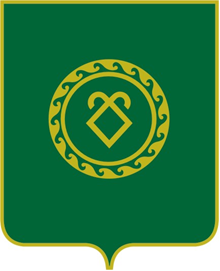 РЕСПУБЛИКА  БАШКОРТОСТАНСОВЕТ СЕЛЬСКОГО ПОСЕЛЕНИЯСУЛТАНБЕКОВСКИЙ СЕЛЬСОВЕТМУНИЦИПАЛЬНОГО РАЙОНААСКИНСКИЙ РАЙОН